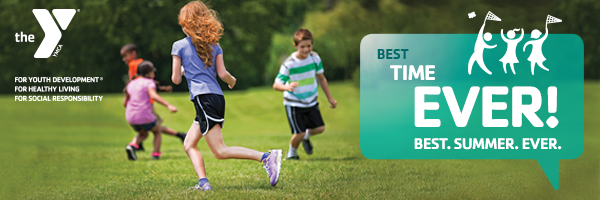 **Events subject to change. Please check your e-mail regularly for updates****Events subject to change. Please check your e-mail regularly for updates****Events subject to change. Please check your e-mail regularly for updates****Events subject to change. Please check your e-mail regularly for updates****Events subject to change. Please check your e-mail regularly for updates****Events subject to change. Please check your e-mail regularly for updates****Events subject to change. Please check your e-mail regularly for updates**MONTH of JUNEMONTH of JUNEMONTH of JUNEMONTH of JUNEMONTH of JUNEMONTH of JUNEMONTH of JUNESundayMondayTuesdayWednesdayThursdayFridaySaturday29YMCA IS CLOSED30SUMMER CAMP BEGINS!31Water Day(Wear your bathing suit!)1Field Trip:Kart Ranch 5&6Skate Zone     7-12 Boys & Girls2YMCA Lunch3456
   Field Trip:Swimming All Campers 5-127Water Day(Wear your bathing suit!)89YMCA Lunch10111213Water Day(Wear your bathing suit!)14Field Trip:All Girls 5-12 Bowling 15Field Trip:All Boys 5-12Bowling16YMCA Lunch171819  Food Drive this week. The group with the most donated items wins an ice cream party! 20Field Trip:Swimming All Campers 5-1221Water Day(Wear your bathing suit!)2223YMCA Lunch24252627Water Day(Wear your bathing suit!)28Field Trip:Jump Zone All Boys 5-1229Field Trip:Jump Zone All Girls 5-1230         YMCA Lunch